TOWN OF 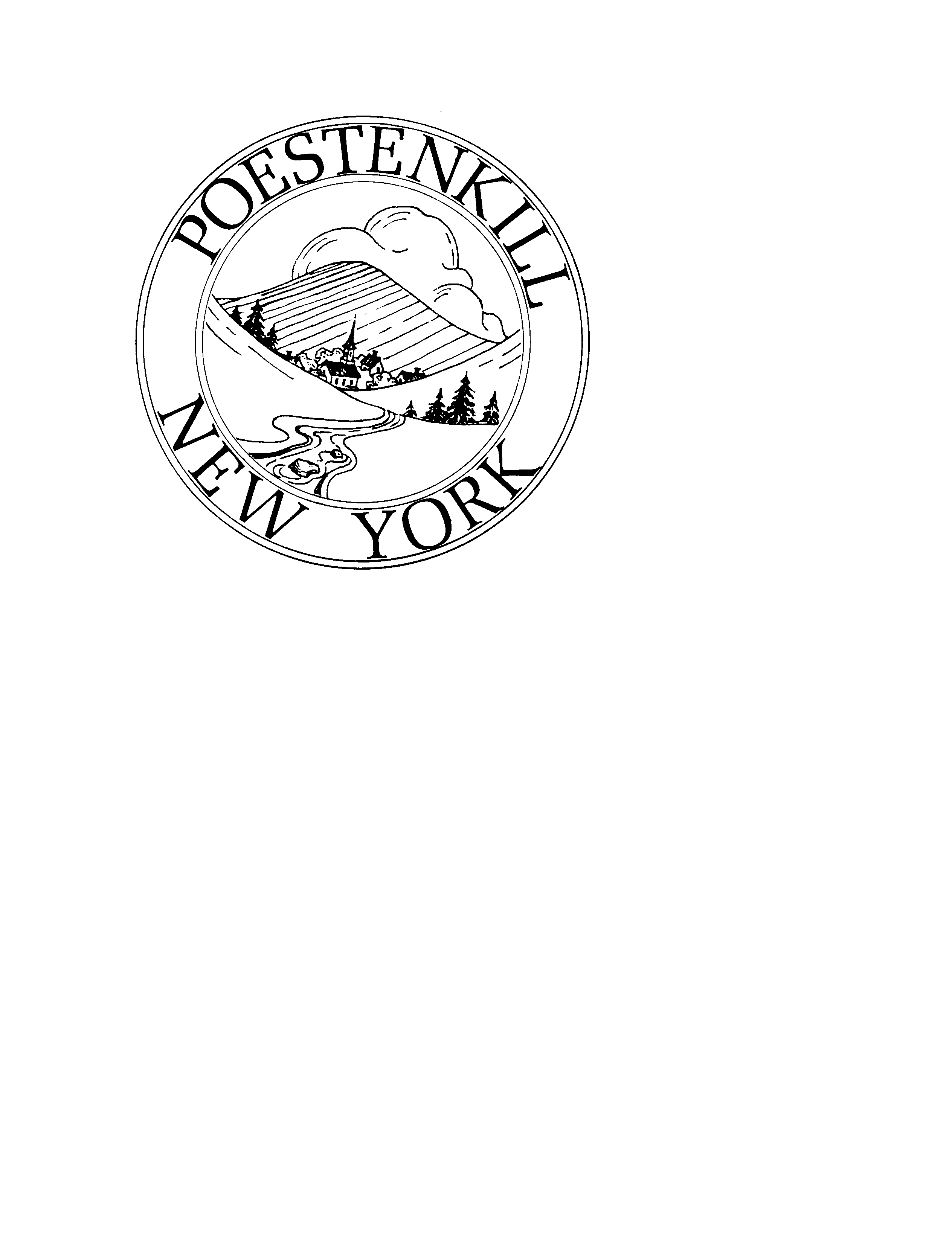  / PLANNING BOARD  Planning Board AgendaSeptember 5, 2023 @ 7:00 PMPoestenkill Town Hall7:00 PM – Pledge of AllegianceMinutes:Meeting minutes from August 1, 2023 Applicants:Donna Butterfield:Ms. Butterfield submitted a Lot Line Adjustment application for her property located at 9124 NY 66 Averill Park to give her neighbor Aaron Haggerty .07 acres allowing his driveway to be on his property that is currently part of Ms. Butterfield’s property.Discussion:Discussion on the density Land Use Law.  Schedule of feesOther:Harvey Teal		to attend September MeetingTom Russell		to attend October MeetingJeff Briggs		to Attend November Meeting